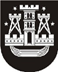 KLAIPĖDOS MIESTO SAVIVALDYBĖS TARYBASPRENDIMASDĖL Socialinės paramos mokiniams teikimo tvarkos aprašo patvirtinimo2016 m. balandžio 28 d. Nr. T2-99KlaipėdaVadovaudamasi Lietuvos Respublikos vietos savivaldos įstatymo 18 straipsnio 1 dalimi ir Lietuvos Respublikos socialinės paramos mokiniams įstatymo 14 straipsnio 1 dalies 2 punktu, 2 dalimi ir 4 dalies 4 punktu, Klaipėdos miesto savivaldybės taryba nusprendžia:1. Patvirtinti Socialinės paramos mokiniams teikimo tvarkos aprašą (pridedama).2. Pripažinti netekusiu galios Klaipėdos miesto savivaldybės tarybos 2011 m. sausio 27 d. sprendimo Nr. T2-20 „Dėl Nemokamo mokinių maitinimo rūšių ir socialinės paramos mokiniams teikimo tvarkos aprašo patvirtinimo“ 2 punktą su visais Socialinės paramos mokiniams teikimo tvarkos aprašo pakeitimais ir papildymais.3. Įpareigoti Klaipėdos miesto savivaldybės administracijos direktorių kontroliuoti šiuo sprendimu patvirtinto Socialinės paramos mokiniams teikimo tvarkos aprašo vykdymą.4. Skelbti šį sprendimą Teisės aktų registre ir Klaipėdos miesto savivaldybės interneto svetainėje. Savivaldybės mero pavaduotojas,pavaduojantis savivaldybės merąArtūras Šulcas